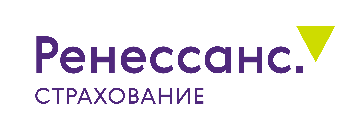 ЗАЯВЛЕНИЕ О СТРАХОВАНИИЯ, Страхователь:прошу заключить со мной договор страхования в соответствии с «Правилами добровольного медицинского страхования», по которому застрахованными будут следующие лица:Предыдущий договор страхования № 	с 	по  	Подпись Страхователя 	Дата 	1 Имеется ввиду иностранное публичное должностное лицо, должностное лицо публичных международных организаций либо лицом замещающим (занимающим) государственные должности Российской Федерации, должности членов Совета директоров Центрального банка Российской Федерации, должности федеральной государственной службы, назначение на которые и освобождение от которых осуществляются Президентом Российской Федерации или Правительством Российской Федерации, должности в Центральном банке Российской Федерации, государственных корпорациях и иных организациях, созданных Российской Федерацией на основании федеральных законов, включенные в перечни должностей, определяемые Президентом Российской Федерации2 Данные сведения запрашиваются во исполнение требований Федерального закона от 7 августа 2011г. № 115-ФЗ.ФамилияФамилияФамилияИмяИмяИмяОтчествоОтчествоОтчествоДата, месяц и год рождения: Дата, месяц и год рождения: Дата, месяц и год рождения: Вид документа, удостоверяющего личность:Вид документа, удостоверяющего личность:Вид документа, удостоверяющего личность:Вид документа, удостоверяющего личность:Вид документа, удостоверяющего личность:Вид документа, удостоверяющего личность:ПолГражданство:Гражданство:СерияНомерНомерНомерНомерДата выдачиКем выданКем выданКем выданКем выданКем выданКем выданКем выданКем выданКем выданИНН (при наличии)ИНН (при наличии)ИНН (при наличии)Код подразделенияКод подразделенияКод подразделенияКод подразделенияКод подразделенияКод подразделенияАдрес регистрации:Адрес регистрации:Индекс:Индекс:Индекс:Индекс:Индекс:Индекс:Индекс:Почтовый адрес:Почтовый адрес:Индекс:Индекс:Индекс:Индекс:Индекс:Индекс:Индекс:ТелефоныE-mailE-mailДанные миграционной карты (заполняется в отношении лиц, не имеющих гражданства РФ, за исключением граждан Республики Беларусь)Данные миграционной карты (заполняется в отношении лиц, не имеющих гражданства РФ, за исключением граждан Республики Беларусь)Данные миграционной карты (заполняется в отношении лиц, не имеющих гражданства РФ, за исключением граждан Республики Беларусь)Данные миграционной карты (заполняется в отношении лиц, не имеющих гражданства РФ, за исключением граждан Республики Беларусь)Данные миграционной карты (заполняется в отношении лиц, не имеющих гражданства РФ, за исключением граждан Республики Беларусь)Данные миграционной карты (заполняется в отношении лиц, не имеющих гражданства РФ, за исключением граждан Республики Беларусь)Данные миграционной карты (заполняется в отношении лиц, не имеющих гражданства РФ, за исключением граждан Республики Беларусь)Данные миграционной карты (заполняется в отношении лиц, не имеющих гражданства РФ, за исключением граждан Республики Беларусь)Данные миграционной карты (заполняется в отношении лиц, не имеющих гражданства РФ, за исключением граждан Республики Беларусь)Фамилия, имя, отчествоЧисло, месяц и год рожденияПолЯ являюсьДа / НетПубличным должностным лицом1ПРИМЕЧАНИЕ: При положительном ответе необходимо заполнить дополнительную анкету, которая будет предоставлена АО СК«Ренессанс здоровье»Родственником публичного должностного лица2ПРИМЕЧАНИЕ: При положительном ответе необходимо заполнить дополнительную анкету, которая будет предоставлена АО СК«Ренессанс здоровье»